ГОСУДАРСТВЕННОЕ АВТОНОМНОЕ ОБРАЗОВАТЕЛЬНОЕ УЧРЕЖДЕНИЕ ПРОФЕССИОНАЛЬНОГО ОБРАЗОВАНИЯ города севастополя«ИНСТИТУТ РАЗВИТИЯ ОБРАЗОВАНИЯ»Задания, направленные на формирование читательской грамотности в процессе преподавания курса «Севастополеведение» и предмета «Основы духовно-нравственной культуры народов России»Методические рекомендацииИтоговая работа творческой группы учителей курса «Севастополеведение»Члены творческой группы – Богатикова В.А., ГБОУ СОШ № 6Жуковская Е.А., СКК СК РФ им. В.И. ИстоминаРуденко О.В., Билингвальная гимназия № 2Куратор творческой группы – Поливянная Е.М., методист ГАОУ ПО ИРОСевастополь 2022Задания, направленные на формирование читательской грамотности в процессе преподавания курса «Севастополеведение» и предмета «Основы духовно- нравственной культуры народов России»: методические рекомендации / Составители: Богатикова В.А. Жуковская Е.А, Руденко О.В. Под ред. Поливянной Е.М. – Севастополь, ГАОУ ПО ИРО, 2022. – 27 с.Рекомендовано к изданию решением Редакционно-издательского совета ГАОУ ПО ИРО (протокол № 18 от 11.07.2022)Пояснительная запискаТворческая группа учителей курса «Севастополеведение» «Разработка УМК по курсу «Севастополеведение» на протяжении нескольких лет работает над созданием учебных пособий, рабочих тетрадей, сборников методических материалов, различных вариантов рабочих программ урочной и внеурочной деятельности по курсу «Севастополеведение» и предметной области «Основы духовно-нравственной культуры народов России». Тематика значима с точки зрения реализации федеральных государственных образовательных стандартов (далее – ФГОС), Программы воспитания, примерных программ курса «Севастополеведение», а также новой Концепции по предметной области «Основы духовно-нравственной культуры народов России» (далее – ОДКНР).В итоговой работе творческой группы представлены варианты заданий, которые соответствуют региональному содержанию и могут быть использованы при проведении уроков ОДНКНР и занятий урочной и внеурочной деятельности по курсу «Севастополеведение». Членами творческой группы разработаны разнообразные по форме и уровню сложности задания. Типы заданий соответствуют требованиям ФГОС, системно-деятельностного подхода в организации образовательного процесса и рекомендациям по использованию технологий функциональной грамотности. Одной из важнейших задач современной школы является формирование и оценка читательской грамотности обучающихся. Предлагаемый методический продукт состоит из комплекта заданий для формирования и оценки читательской грамотности обучающихся. Для удобства работы учителя каждое задание сопровождается методическими комментариями, предполагаемыми ответами или критериями оценивания. Для самостоятельной творческой работы учителя по формированию и оценке читательской грамотности рекомендованы темы уроков по региональному компоненту в ОДНКНР (Приложение 1). Задания можно использовать для работы с обучающимися на уроках и во внеурочной деятельности, при организации научно-исследовательской и проектной деятельности.При использовании разных типов заданий с текстами учителю необходимо помнить распространённое определение читательской грамотности – способность человека понимать, анализировать, обобщать, оценивать информацию, использовать информацию из текста в разных ситуациях деятельности и общения, размышлять о ней.Учитель при работе с текстами должен учитывать ещё одну важную характеристику такого алгоритма формирования функциональной грамотности, как читательская деятельность – совокупность читательских действий по осмыслению и освоению текста, которая включает в себя действия/работу с текстом до его прочтения (например, анализ заголовка, иллюстраций), в процессе чтения (аналитические действия по анализу и синтезу информации в тексте) и после прочтения текста (размышления, использование информации). Эта деятельность требует разнообразия целей чтения и контекстов, в которых необходимо ориентироваться с опорой на текст, привлечения разнообразных материалов для чтения и опоры на читательские умения (когнитивные стратегии и способы работы с текстом). Стоит напомнить перечень некоторых умений, относящихся к читательской грамотности:– определять тему текста;– соотносить визуальное изображение с вербальным текстом;– интерпретировать прочитанное (владеть умениями изучающего чтения);– анализировать изображение и соотносить его с содержанием текста, объяснять эту связь; – понимать (осмысливать), оценивать текстовую информацию, понимать логику развития мысли, сопоставлять, толковать и интерпретировать прочитанное (владеть умениями изучающего чтения); – содержательно перерабатывать предложенный текст;– комментировать текст;– сопоставлять информацию, заложенную в текстах, использовать информацию из текстов для решения практической задачи без привлечения фоновых знаний;– находить информацию в тексте (заложенную в том числе не в явном виде), извлекать информацию;– выявлять причинно-следственные связи;– понимать фактологическую информацию (сюжет, последовательность событий и т.п.);– понимать смысловую структуру текста (определять тему, главную мысль/идею, назначение текста).Важным для оценки работы является умение, относящееся к коммуникативной компетентности в письменной речи: создавать письменное текстовое высказывание в соответствии с заданиями к тексту, поставленной целью (типы речи: описание, повествование и рассуждение).Материалы предназначены педагогам, обучающимся, что может повысить мотивацию школьников при подготовке к урокам, занятиям внеурочной деятельности и олимпиадам. Молодые педагоги могут использовать при моделировании уроков ОДНКНР и занятий внеурочной деятельности по курсу «Севастополеведение» опыт разработки комплексных вариантов заданий, в которых представлены тексты, документы, иллюстрации. Безусловно, учитель самостоятельно выбирает методические подходы к использованию и оцениванию предложенных заданий.Актуальность тематики методических материалов творческой группы заключается в её соответствии требованиям внедрения регионального компонента в процессе реализации и обновления ФГОС, современным технологиям в моделировании уроков и занятий внеурочной деятельности. Предлагаемые методические материалы имеют практическое значение для формирования метапредметных результатов в процессе преподавания ОДНКНР, курса «Севастополеведение».Задания, направленные на формирование читательской грамотности обучающихся в процессе преподавания курса «Севастополеведение» и предмета «Основы духовно-нравственной культуры народов России»Темы «Херсонес с VI в. до н.э. до IV в. н.э.»,  «Страницы истории Юго-Западного Крыма в IV–XVI веках»Задание. Прочитайте отрывок из рассказа детского крымского писателя Евгения Белоусова «Как Кирилл и Мефодий азбуку писали». Выполните задания к тексту.Задание № 1. Составьте вопросы к тексту.Задание № 2. Выпишите из текста 2–3 топонима, укажите, что означают эти понятия.Задание № 3. Выполните проектное или творческое задание (на выбор).«Настал 861 год. Отправилось посольство в Хазарию.– Как пойдем в земли дальние, – говорит Константин, – остановимся в Херсоне. Подучиться нужно хазарской да еврейской речи и письму. Приехал Философ в город приморский. Затворился в доме. Стал читать усердно. «Нашел же здесь евангелие и псалтырь, написанные русскими письменами, и человека нашел, говорящего на том языке, и беседовал с ним, и понял смысл этой речи, и, сравнив ее со своим языком, различил буквы гласные и согласные, и, творя молитву Богу, вскоре начал читать и излагать их, и многие удивлялись ему, хваля Бога». Услышал как-то Константин про мощи епископа Римского Климента. Узнал, что мощи этого святого на полузатопленном островке близ Херсона. А там церковь старая. Сказал: «Верую в Бога и надеюсь на святого Климента, что найду останки его и вынесу их из моря». Пошел тогда к епископу Георгию Блаженному. Сказал ему про то, что решил открыть сокровище духовное.– Поеду в Константинополь. Поведаю про желание это императору Михаилу и святейшему патриарху Игнатию. Что они скажут?Послали в ответ царь и патриарх вместе с Георгием в Херсон людей. Были то мужи избранные. С ними ехал весь клир храма соборного Святой Софии.   – Как прибудете в Херсон, — наставлял император, – народ соберите. Со псалмами да пением к делу приступайте. Приехали те на место. Сделали, как им велели. Солнце зашло. Сели они на корабль. Вдруг средь тьмы полуночной заговорили люди:– Смотрите. Свет озарил море.– Это чудо! Смотрите. Являются из воды мощи святого!Тогда и все, кто на корабле были, поддержали:– Видим, голова из воды явилась.– Видим, как все мощи выходят.– Берите их, братья. Кладите на корабль. Внесли торжественно в город останки святого. Поставили их в церковь. Началась святая литургия. Тут свершилось чудес множество. Воскликнули кто был там:– О, чудо! Слепые прозрели.– Больные с молитвой о Клименте исцелились.– Слава во веки Господу нашему Иисусу Христу. День этот 30 декабря 861 года запомнили люди. На времена вечные. По сей день чтут его православные.Сел затем Константин на корабль. Поплыл к озеру Меотскому. В спорах с хазарскими мудрецами одержал победу. В знак уважения к его уму каган хазарский сказал:– Прими от меня дары богатые. А Философ взял и отказался. Попросил только: «Дай мне пленных греков, сколько их есть здесь у тебя, и это для меня больше всех даров». Собрали же их тогда до двадцати и отдали ему. И с радостью отправился в обратный путь. Стали жить братья в любви и мире. Жизнь духовная заменила им богатство и карьеру. Не имели они ни жен, ни детей. Не случайно младшего прозвали Философом. Уедет он из шумной Византии, поселится где-нибудь в уголке тихом да читает себе и размышляет. Или тратит мудрость свою на написание книг. Старший брат не отставал от младшего. Напишет Константин книгу, Мефодий ее на другие языки переведет. Младший брат был философом да ученым. Старший – организатором талантливым. Так они и жили. Знал Константин, что славяне до принятия христианства книг не имели. А как приняли веру Христову, стали думать: «Нужно речь свою записать. Только какими буквами?» Подумали и решили:– Раньше для гадания и счета были у нас черты и резы. Давайте ими писать.– Уж больно просты они. Как ими мудрость запишешь? Стали еще думать. – А давайте слова наши буквами греческими изображать.– Или буквы латинские, или какие другие возьмем. Попробовали. Вроде получилось.Комментарии по оцениванию     Задание № 1. Варианты вопросов к тексту:Кто такие Кирилл и Мефодий?В каком году они прибыли в Херсонес и с какой целью?Какие чудеса свершились в городе и почему день 30 декабря чтится православными?Какой духовный подвиг совершили Кирилл и Мефодий?Задание № 2. Выпишите из текста 2–3 топонима, укажите, что означают эти понятия (Хазария – государство, Херсон – город-государство, Константинополь – город в Византии.) Задание № 3. Проектное, творческое задание с использованием текста:1. Информационный проект «Памятник Кириллу и Мефодию» в Севастополе.2. Составление словесного портрета одного из персонажей текста (сочинение, рассказ).Задание.  Внимательно прочитайте текст. Ответьте на вопросы.«Каждый гражданин Херсонеса давал присягу верности своему народу: «Клянусь Зевсом, Геей, Гелиосом, Девою, богами и богинями Олимпийскими и героями, кои владеют городом, областью и укреплениями херсонеситов:– я буду единомыслен относительно благосостояния города и граждан и не предам Херсонеса… буду охранять для народа…– не нарушу демократии… – буду врагом злоумышляющему и предающему…– буду служить членом совета как можно лучше и справедливее для города и граждан;– не дам и не приму дара ко вреду города и сограждан; – не замыслю никакого неправедного деяния против граждан…– не вступлю в заговор против херсонеситов…»Вопрос № 1. Анализируя текст, выпишите 5 фактов, характеризующих разные стороны жизни херсонеситов.Вопрос № 2. Дайте определения выделенным понятиям. Вопрос № 3. Напишите мини-сочинение на тему «Патриотизм жителей древнего Херсонеса». Представьте, что вы встретились с гражданином Херсонеса. Задайте ему 5 вопросов о защите родного города. Комментарий к выполнению заданияВопрос № 1. Ключи: возможны другие формулировки или другие факты.1. Боги2. Херсонес – это город, область, укрепления3. Форма правления – демократия, есть совет4. Гражданство – связь жителей с полисом5. Патриотизм жителей ХерсонесаВопрос № 3. Вопросы могут быть любыми, соответствующими учебному материалу, но не дублирующими текст.Задание. Прочитайте короткий текст о школе в античном Херсонесе. Используйте его содержание для написания мини-сочинения «Школа в Херсонесе».«В расписание занятий мальчиков-херсонеситов входили следующие предметы: грамматика, литература, математика, музыка, физическая культура.  Ученик школы должен был взять с собой в школу предметы: деревянную дощечку, натертую воском, стиль – костяную либо металлическую палочку, керамический черепок, стригаль, арибалл».Комментарии к выполнению задания Обучающийся может представить, что он является учеником древней школы в Херсонесе. «Я – ученик школы в Херсонесе. Мой любимый предмет…»Тема «Основание города Севастополя. Основатели и устроители города»Задание. Прочитайте текст. Ответьте на вопросы, выполните задания.Вопрос № 1. Озаглавьте текст.Вопрос № 2. Подумайте, почему Император Александр I, осмотрев дворец, сказал сопровождавшему его адмиралу Грейгу: «Дом сей оставить навсегда в настоящем виде».  «Этот дом был среди первых четырёх построек, с которых начинался Севастополь. Он был построен для Ф.Ф. Макензи – первого командира Севастопольского порта. К приезду в Севастополь Екатерины II в 1787 г. дом этот, по повелению князя Потемкина, был обращен во дворец и отделан внутри не только с полным комфортом, но и с большой роскошью: стены снизу до окон были обложены чистою столярною работою из самого лучшего орехового дерева, а выше окон покрыты малиновым и других цветов штофом с богатыми шелковыми занавесами на окнах; полы устланы были темно-зеленым тонким сукном; комнаты все меблированы лучшею мебелью, зеркалами и люстрами».В этом дворце в первый день её приезда, представлялись Екатерине штаб и обер-офицеры, а на другой день – жены их. С тех пор этот дом стал именоваться Екатерининским дворцом.Посетивший в 1818 году Севастополь, Император Александр I, осмотрев дворец, сказал сопровождавшему его адмиралу Грейгу: «Дом сей оставить навсегда в настоящем виде». Здание снесено в 1920-х годах».Комментарии к оцениванию Вопрос № 1. Екатерининский дворец» (вариант названия текста).Вопрос № 2. Возможно рассказать о роли Екатерины II в основании Севастополя.Вопрос № 3. Укажите место в современном городе Севастополе, где находился дворец (площадь Нахимова, Доска почёта Ленинского района).Задание. Прочитайте текст. Выполните задания.«А.С.Грейг – командир Черноморского флота, военный губернатор Севастополя» (Г.Ильина. Вспоминая адмирала Грейга.)Задание № 1. Составьте 5-6 вопросов к тексту.Задание № 2. Выполните проект «Как сохраняется память об адмирале Грейге?»…Алексей Самуилович Грейг родился 6 (17) сентября 1775 года в Кронштадте. Он был первым ребенком в семье знаменитого вице-адмирала Самуила Карловича Грейга (1736–1788 гг.), героя сражения при Чесме, выходца из Шотландии, принявшего российское подданство. За исключительные заслуги С.К. Грейга Екатерина II стала крестной матерью младенца, крестным отцом был граф Алексей Григорьевич Орлов-Чесменский. Малыша назвали Алексеем в честь графа Орлова. Уже в октябре 1775 года Самуил Грейг получил высочайший указ: «В уважение заслуг отца и с верой, что сын продолжит его дело, Ея Императорское Величество всемилостивейше пожаловать изволила новорожденного сына вашего во флот мичманом». Новорожденный мальчик сразу же получил морской офицерский чин. Но дальше Алексей Грейг сам прошел всю трудную морскую службу.В 1785 году отец послал 10-летнего сына обучаться военно-морскому делу в Англию, которая в то время была передовой морской державой… По возвращении в Россию 19 мая 1788 года Алексей был направлен в эскадру своего отца на линейный корабль «Мстислав». Здесь юный лейтенант получил боевое крещение. 6 июля 1788 г. «Мстислав» отчаянно дрался со шведами в жестоком сражении при острове Гогланд. Битва закончилась полной победой Балтийского флота.После смерти в 1788 году адмирала С.К. Грейга императрица произвела Алексея Грейга в капитан-лейтенанты, а двух его младших братьев, Карла и Самуила, в первый офицерский чин – мичман. По завещанию отца 9 сентября 1789 года Алексей с братом Карлом вновь отправился в Англию и до 1796 года проходил там нелегкую морскую службу на кораблях всех классов, плавал в Атлантическом и Тихом океанах.Вернувшись в Россию в апреле 1796 года, молодой офицер был назначен на корабль «Ретвизан» и произведен в капитаны 2 ранга. В начале января 1799 года А. Грейг произведен в капитаны 1 ранга. В этом же году он участвовал в Голландской экспедиции. За боевые заслуги Грейг получил от императора Павла I первую награду – орден Св. Анны II степени. Когда вступивший на трон Александр I учредил комитет для реорганизации флота, 27-летний капитан 1 ранга Грейг стал единственным членом комитета, не имевшим адмиральского звания. 9 января 1803 года А.С. Грейга произвели в капитан-командоры.В 1804 году Алексей Грейг добился назначения на действующий военный флот и в чине капитан-командора возглавил переход эскадры из четырех судов из Кронштадта в Средиземное море, к острову Корфу, завоеванному Ушаковым в 1799 году. Прибыв на Корфу, Грейг объединил под своим командованием все русские суда на Ионических островах. За эту операцию 27 декабря 1805 года А.С. Грейг был произведен в контр-адмиралы. За активное участие и успехи в боевых действиях в Афонском сражении Грейг был награжден (18.09.1807) орденом Св. Анны I степени.В связи с обострением англо-русских отношений в 1808–1812 гг. контр-адмирал Грейг был удален от активной военно-морской деятельности и только с началом нашествия Наполеона вновь вернулся на флот. За отличия при осаде Данцига (Гданьска) Грейга произвели в вице-адмиралы (04.09.1813) и наградили орденом Св. Владимира II степени.В 1814 – 1816 гг. Грейг находился в Петербурге. В это время он перешел в подданство России. Вице-адмиралу было поручено восстановить Черноморский флот, боеспособность которого упала за годы войны. В 1816 году началась новая эпоха в деятельности Алексея Самуиловича Грейга, которая продолжалась семнадцать лет. 2 марта 1816 года он был назначен командиром Черноморского флота и портов, генерал-губернатором Николаева и Севастополя……В 1834 году почетный член Петербургской академии наук (с 1822 г.) А.С. Грейг был избран председателем комиссии по строительству крупнейшей в мире Пулковской обсерватории (в 20 км от Петербурга), торжественно открытой 7 (19) августа 1839 года. За заслуги в ее сооружении Грейгу была объявлена высочайшая благодарность. Адмирал Алексей Самуилович Грейг был скромным, неприхотливым, добрым человеком. Он играл на четырех музыкальных инструментах, разводил экзотические цветы. Женат был на простой жительнице города Николаева. У адмирала было трое сыновей и две дочери.Скончался Алексей Самуилович Грейг 18 (30) января 1845 года в Санкт-Петербурге и был похоронен на Смоленском лютеранском кладбище… На церемонии присутствовали наследник престола Александр Николаевич и великий князь Михаил Павлович, брат императора Николая I.Комментарии к оцениванию Задание № 1. Варианты вопросов к тексту1. В какой семье родился Алексей Самуилович Грейг? Кем был отец будущего адмирала? Почему мальчик получил имя Алексей?2. Где проходил обучение морскому делу юный Алексей?3. При каких обстоятельствах Алексей прошел боевое крещение?4. В каких военных операциях принимал участие Алексей Самуилович?5. Какие награды имеет А.С.Грейг?6. Почему в комитет по реорганизации флота, учрежденный Александром 1, вошел А.С.Грейг?Задание № 2. Проект «Как сохраняется память об адмирале Грейге?»Вариант информации для работы над проектом Скончался Алексей Самуилович Грейг 18 (30) января 1845 года в Санкт-Петербурге и был похоронен на Смоленском лютеранском кладбище, на его главной аллее. Проводить адмирала в последний путь пришли все члены Государственного совета, весь столичный флот, Академия наук, военная свита императора и вся английская колония Петербурга. На церемонии присутствовали наследник престола Александр Николаевич и великий князь Михаил Павлович, брат императора Николая I.Мореплаватели М.Н. Станюкович и Ф.Ф. Беллингаузен, служившие на Черном море, воздавая уважение А.С. Грейгу, назвали его именем открытые ими географические пункты: мыс Грейга в Бристольском заливе Берингова моря и остров Грейга в Тихом океане.  Магистрат г. Николаева постановил считать А.С. Грейга за заслуги в развитии города «вечным гражданином». Жители в его честь поставили в 1873 году (по другим данным – в 1872 г.) памятник, выполненный по проекту известного русского скульптора М.О. Микешина. Памятник был разрушен во время революции 1917 года, а бронзовый барельеф с портретом адмирала был украден. Гранитный монумент был все же восстановлен, а барельеф исчез бесследно.Но имя флотоводца осталось на карте. Российские мореплаватели в его честь назвали мыс в Бристольском заливе Берингова моря и остров в Тихом океане. Память об адмирале осталась и в Севастополе: в 1990 году именем Алексея Самуиловича Грейга была названа одна из улиц в районе 5-го километра Балаклавского шоссе.Тема «Севастополь в годы Крымской войны (1853-1856) и обороны Севастополя (1854-1855)»Задание. Прочитайте отрывок из произведения «Даша Севастопольская. Первая сестра милосердия» К. Лукашевич. Составьте несколько вопросов и заданий к тексту. Выполните проектное или творческое задание (на выбор). «В окрестностях Севастополя, в одной из котловин инкерманских высот, на берегу большой бухты, находился поселок по названию Сухая Балка. В этом поселке дома были невзрачные, и жили в нем все люди небогатые, по преимуществу, семьи матросов. Беднее других был крайний домишко в Сухой Балке. Он совсем почти развалился, крыша обветшала, забор покосился, одно окно заколочено доской: видно, некому было его поправить. Домишко этот принадлежал сиротке Даше. Мать ее давно умерла, а отца-матроса убили при Синопском сражении, когда девочке было тринадцать лет.Первого сентября 1854 года около крымских берегов показался огромный неприятельский флот… В Севастополь прибыл сам адмирал Корнилов с подкреплением. Вокруг города был совершен крестный ход, и Корнилов обратился к войскам с горячею речью: «Знайте, ребята, отступления не будет, и если кто услышит, что я скомандую отступление, – пусть меня заколет!.. С необыкновенным оживлением были приняты слова Корнилова. Умрем за родное место! – отвечали севастопольцы.8-го сентября 1854 года на берегу Альмы произошло страшное сражение.– Ой, тяжко, тяжко! – стонет один раненый.– Пить... пить... – мается другой.– Спасибо, матросик... Вот и полегче, – говорит третий.   – Нет сил... Прикончите меня, братцы... Невмоготу... человеческую... – молит иной несчастный и тут же умолкает навеки.Позабыв страх, не слыша возобновившегося грохотанья, стиснув до боли губы, чтобы превозмочь ужас перед видом страданий, с одним горячим желанием помочь, успокоить, облегчить муки, перебегает молоденький матросик от одного страдальца к другому и без устали, не разгибая спины, перевязывает раны.А раненых все несут и несут... И подолгу лежат несчастные на траве и ждут очереди, пока неопытная рука матросика прикоснется к ним.Так и образовался тут случайный перевязочный пункт. Вскоре подошел сюда фельдшер и немало подивился, видя, как работает матросик...– Ты откуда, паренек? – спросил фельдшер, бинтуя ногу раненого.– Я девушка... Дарья... Из Сухой Балки, – мимоходом ответил матросик.Много голов обернулось на эти слова. Много взоров умиленных, благодарных остановилось на молодом матросике, перевязывавшем рану. Много губ прошептало благословение за святой, великий, человеколюбивый подвиг молоденькой девушке – почти ребенку».Комментарии к оцениваниюВозможные варианты вопросов и заданий к тексту:Какой подвиг совершила Даша?За что ее полюбили матросы? Перечислите качества личности сестры милосердияВыпишите из текста выделенные даты и укажите, каким историческим событиям соответствуют эти даты.Найдите в тексте топонимы (Сухая балка, река Альма) и укажите их географическое положение.Проектные и творческие заданияПроект «Памятные места в Севастополе, связанные с именем Даши Севастопольской».Эссе «Можно ли утверждать, что война – это только мужское дело. (на примере жизни Даши Севастопольской)».Задание. Изучите документ и ответьте на вопросыИз воспоминаний французского офицера: «Ночные стычки происходят под руководством _________________. Он действительно выказывает храбрость и неустрашимость выше всякой похвалы. Вот почему, несмотря на весь вред, который он нам наносит, он пользуется большим уважением между всеми французскими офицерами и даже солдатами. Если бы мне пришлось встретиться с __________________ в траншее, я бы желал вступить с ним в смертный бой один на один, но если я его встречу вне поля брани, то буду счастлив пожать ему руку».Ответьте на вопросы и выполните заданияО ком идёт речь? С какого бастиона чаще всего производились вылазки? Как его называли англичане?Известно, что нашего героя однажды во время вылазки спас от неминуемой смерти один из рядовых, закрыв его своим телом. Назовите имя этого рядового.Что вам ещё известно о русском офицере, высокую оценку которому дал противник? Комментарии и ключиО ком идёт речь? Бирилёв Николай Алекссеевич/ лейтенант Н.А. Бирилёв С какого бастиона чаще всего производились вылазки? Как его называли англичане?Известно, что нашего героя однажды во время вылазки спас от неминуемой смерти один из рядовых, закрыв его своим телом. Назовите имя этого рядового.Рядовой Игнатий Владимирович Шевченко, из крепостных крестьян из Николаевщины.Что вам ещё известно о русском офицере, высокую оценку которому дал противник?– Морской офицер, участник Синопского сражения;– герой обороны Севастополя, прославившийся организацией 10 ночных вылазок на позиции противника;– кавалер ордена святого Георгия IV степени и святого Владимира с мечами IV степени (1855);– награждён золотой саблей с надписью «За храбрость»;– зять Ф. И. Тютчева, вышел в отставку в 1872 г. в чине контр-адмирала.Источник: Потомству в пример, стр. 117–118.Задание. Узнайте участников Крымской войны по приведенной характеристике. Продолжите выполнение задания дома, составьте подробный рассказ об одном из героев, используя интернет-ресурсы и дополнительную литературу.1) Командир пароходо-фрегата «Владимир». Участник первого в истории сражения двух военных пароходов, состоявшегося в первые дни Крымской войны. За этот бой был произведён в капитаны второго ранга. П. С. Нахимов снял с себя Георгиевский крест, полученный 26 лет назад за Наваринское сражение, и вручил герою.2) Окончил Морской кадетский корпус. С 1852 года командующий эскадрой Черноморского флота. С февраля 1855 года – командир Севастопольского порта и военный губернатор. Умер 30 июня 1855 года.3) Известный русский писатель участвовал в обороне Севастополя в одиннадцатилетнем возрасте, за что был удостоен медалей «В память Крымской войны1853–1856 гг.» и «За защиту Севастополя»Комментарии и ключи1) Г.И. Бутаков, 2) П.С. Нахимов, 3) К. Станюкович.Задание. В 2022 г. исполнится 167 лет со дня окончания Первой обороны Севастополя в Крымской войне. Это была тяжёлая и длительная оборона. В ней принимали участие как взрослые, так и дети.Рассмотрите внимательно фотографии юных героев Севастополя. Определите, кто изображён на фото (вписывайте имена рядом с буквами А, Б, В). Определите, о ком идёт речь в текстах № 1 и № 2.Напишите рассказ о юном герое, чья фотография расположена над буквой В.2.Определите о ком идёт речь в текстах № 1 и № 2Текст № 1. ___________________________– сын матроса. По поручению П.С. Нахимова выложил из ядер крест на месте смертельного ранения В.А. Корнилова. Собирал неприятельские ядра для повторного использования, совершая за день по нескольку вылазок. Впоследствии стал юнгой Черноморского флота.Текст № 2. ___________________________ 12 лет, сын матроса 33 экипажа. С первых дней обороны приходил на укрепления помогать защитникам – собирал неприятельские пули и ядра. В период первой бомбардировки носил ядра на Корниловском бастионе, в дальнейшем – на Камчатском люнете. Добровольно вступил в «прислугу к орудиям». Был номерным, подавал снаряды к пушкам. Награждён серебряной медалью «За храбрость» на Георгиевский ленте. Именем Рыбальченко названа одна из улиц Гагаринского района в посёлке «Гераклея».Комментарии к выполнению заданияВопрос № 1: А– Дмитрий Бобёр, Б– Максим Рыбальченко, В– Коля Пищенко.Вопрос № 2. Текст № 1 – Дмитрий Бобёр, Текст № 2– Максим Рыбальченко.Вопрос № 3. Напишите рассказ о юном герое, чья фотография расположена под буквой В.Возможный вариант рассказа. Коля Пищенко – герой Крымской войны. Ему исполнилось 10 лет. Воевал рядом с отцом на пятом бастионе. После гибели отца заменил его на боевом посту артиллериста, перешёл на редут № 1 Шварца, где вёл огонь по неприятелю из мортиры под наблюдением матроса-инвалида. За геройскую службу награждён серебряной медалью «За храбрость» на Георгиевский ленте. После войны переведён в школу кантонистов Гвардейского экипажа Балтийского флота в СП/б, имея 11 лет выслуги, т.к. месяц обороны в Севастополе по приказу Николая I засчитывался за год службы. Его именем названа улица в Нахимовском районе.Критерии оценивания рассказаНаличие фактов биографии Описание подвига Связанность рассказа, логичность его построения Личное отношение к подвигу Вывод в рассказе Задание. Внимательно прочитайте текс. Ответьте на вопросы и выполните задания. Четырехтрубный пароход «Квакер-Сити» пришвартовался у Графской пристани. Вместе со всеми на берег сошел молодой американец, начинающий писатель и журналист. 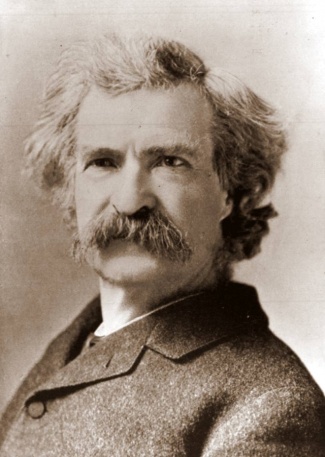 Он знал о Севастополе многое. Знал о беспримерном подвиге русских воинов и матросов во время обороны 1854–1855 годов; знал, что стоила городу его длительная осада союзниками, но то, что он увидел, поразило его до глубины души. Из записных книжек писателя видно, какую боль вызвали в его сердце севастопольские пепелища: «Помпея сохранилась куда лучше Севастополя. В какую сторону ни глянь, всюду развалины, одни только развалины! Разрушенные дома, обвалившиеся стены, груды обломков — полное разорение. Будто чудовищное землетрясение всей своей мощью обрушилось на этот клочок суши. Долгих полтора года война бушевала здесь и оставила город в таких развалинах, печальнее которых не видано под солнцем... Тут и там ядра застряли в стенах и ржавые слезы сочатся из-под них, оставляя на камне темную дорожку...» Он не любил сувениры, но в его дневнике мы находим такое признание: «Побывал … на Малаховом. Принес несколько пушечных ядер...» Эти ядра с Малахова кургана он хранил всю жизнь. Вопрос № 1. О ком идет речь в тексте? Кто изображён на фотографии? Вопрос № 2. Анализируя текст, сформулируйте 3 тезиса об исторических событиях и фактах, упоминаемых в текстеВопрос № 3. Выпишите 2-3 фразы из текста, которые на вас произвели впечатление, объясните, почему. Комментарии к выполнению заданийВопрос № 1. Марк Твен – Сэмюэль Клеменс, американский писатель, журналист.Вопрос № 2. Крымская война 1853–1856, Оборона Севастополя 1854–1855, разрушение города Севастополя в ходе обороныВопрос № 3. Пример фразы из текста «Он не любил сувениры, но в его дневнике мы находим такое признание: «Побывал … на Малаховом. Принес несколько пушечных ядер...» Эти ядра с Малахова кургана он хранил всю жизнь» Ответ. Глубокое уважение к подвигам героев Севастополя, к руководителям обороны, которые погибли на Малаховом кургане (П.С. Нахимов, В.А. Корнилов) Тема «Севастополь и Черноморский флот во второй половине 19 века»Задание. Изучите исторический документ «Черноморцы в русско-турецкой войне 1877–1878 годов»«В ходе русско-турецкой войны 1877–1878 гг. на Чёрном море состоялся единственный морской бой с применением корабельной артиллерии, прославивший экипаж парохода «Веста». Судно, способное развивать скорость до 12 узлов, было вооружено несколькими мелкокалиберными орудиями и двумя минными катерами. Возглавил экипаж капитан-лейтенант Н.М.Баранов, откомандированный особым распоряжением из Петербурга. Это был опытный морской офицер, служивший ранее под командованием Г.И. Бутакова и зарекомендовавший себя высокообразованным военным специалистом. В 1865 году Морское ведомство приняло на вооружение изобретенное Николаем Михайловичем скорострельное ружье, получившее известность как «барановское». С началом русско-турецкой войны Н.М. Баранов обратился с рапортом о направлении в район боевых действий. Ему хотелось подтвердить на практике своё утверждение о том, что будущее флота не за тихоходными дорогостоящими броненосцами, а за крейсерами, менее дорогими, но более быстроходными и маневренными. 3 июля 1877 года «Веста» направилась в крейсерство к западным берегам Чёрного моря. Учитывая, что тонкий железный корпус делал судно беззащитным перед неприятельскими снарядами, командующий флотом дал командиру указание избегать встречи с неприятельскими броненосцами и атаковать противника лишь в том случае, когда это под силу «Весте». 11 июля близ порта Кюстенджи (ныне Констанца в Румынии) с парохода увидели вдали чёрный густой дым. Командир приказал дать полный ход навстречу неизвестному судну. Если это турецкий транспор – он будет атакован и взят в плен, полагал Баранов. Если же это броненосец – надежда оставалась на превосходство в скорости.Расстояние между судами стремительно сокращалось. Вскоре стало ясно, что «Веста» столкнулась с большим турецким броненосцем. По российскому судну был открыт огонь. Дав ответный залп из носовых орудий, «Веста» взяла курс на Севастополь. Однако «Фетхи-Буленд», так назывался броненосец, обладал явными преимуществами в скорости и в вооружении, что не оставляло сомнений в исходе боя. Тем не менее, мысль о капитуляции даже не пришла в голову командиру. Искусно маневрируя, он старался подставлять противнику минимальную площадь для обстрела, отвечая огнём на огонь. В ходе боя артиллеристам «Весты» довелось впервые апробировать аппараты автоматической стрельбы Давыдова, которые позволяли вести артиллерийский огонь даже при сильном волнении моря. Вскоре турецкий броненосец подошёл так близко, что стали видны красные фески в амбразурах орудий. Через несколько минут турецкая бомба попала в верхнюю палубу. Взрыв унёс жизни двух офицеров-артиллеристов: подполковника Чернова и прапорщика Яковлева; был выведен из строя и аппарат Давыдова. От других повреждений скорость судна упала, а вместе с ней и возможность для маневра. В этой ситуации Баранов решил при сближении с противником провести минную атаку, поручив руководство лейтенанту Михаилу Перелешину, племяннику героев обороны Севастополя. На случай неудачи атаки командир приказал готовить абордажную команду, а крайним средством защиты чести Андреевского флага предусмотрел подрыв порохового погреба.В этот момент разрыв неприятельской бомбы вывел из строя минный катер и положил на месте нескольких матросов. Один из осколков смертельно ранил Михаила Перелешина. Его брат, старший офицер «Весты» Владимир Перелешин, получил контузию, но продолжал исполнять свои обязанности. Артиллерийский офицер лейтенант Аполлон Кротков, из тела которого врачи извлекли впоследствии семнадцать осколков, руководил наводкой орудия. Неравный бой длился уже пятый час, когда свершилось то, что можно назвать чудом. Бомба из мортиры, направляемой лейтенантом Зиновием Рожественским, вывела из строя одно из орудий турецкого броненосца. Затем на палубе неприятельского судна началось смятение, клубами повалил пар и ... расстояние между ним и русским пароходом начало увеличиваться. Бой завершился.На следующее утро с первыми лучами солнца «Веста» входила в Севастопольскую бухту. Подвиг её экипажа современники поставили в один ряд со славной победой брига «Меркурий». Капитан-лейтенант Н.М. Баранов был награждён орденом Святого Георгия 4-й степени, чином капитана 2 ранга и званием флигель-адъютанта. Георгиевскими кавалерами стали Зиновий Рожественский и Владимир Перелешин. Остальные офицеры получили ордена Св. Владимира 4-й степени с бантом. Кроме того, «всем чинам, как офицерам, так и нижним, назначены пенсии в удвоенном размере, равно и родителям убитых пенсия в том размере, какой причитался бы самим убитым». На Северной стороне у Михайловского форта, где в братской могиле захоронили убитых и умерших от ран участников боя, в 1884 году поставили памятник героям «Весты».Вопросы и задания к документу:Озаглавьте текст и составьте простой план.Укажите российского императора, в период правления которого происходили события, описанные в тексте.Используя знания по истории, охарактеризуйте итоги русско-турецкой войны 1877–1878 гг.Сколько часов длился бой, описанный в тексте? Где  и когда  произошёл бой?Какое событие решило исход боя в пользу «Весты»?В ходе боя артиллеристы «Весты» впервые апробировали аппараты автоматической стрельбы Давыдова. В чём заключалась преимущество этих аппаратов?Почему подвиг экипажа «Весты» современники поставили в один ряд со славной победой брига «Меркурий»?Как наградили героев боя? Как увековечена память героев «Весты»?Заполните пропуски в таблице «Офицеры, отличившиеся во время боя  «Весты» 11.07.1877:Используя отрывок и знания по истории, выберите в приведённом списке верные суждения:Описанные в тексте события происходили в период правления Александра III.Порт, в районе которого происходил бой, ныне принадлежит Турции.Памятник героям «Весты» находится на Северной стороне Севастополя.Все офицеры «Весты» были награждены орденом Святого Георгия 4-й степени.Исход боя решил точный выстрел из мортиры, направляемой лейтенантом Зиновием Рожественским.Турецкий броненосец «Фетхи-Буленд», с которым вступила в бой команда «Весты», обладал явными преимуществами в скорости и в вооружении.В тексте описан единственный на Чёрном море морской бой с применением корабельной артиллерии в ходе русско-турецкой войны 1877–1878 гг.Описанные в тексте события происходили осенью 1877 г.  Ответ: ________________________Комментарии к оцениваниюКлючи к вопросам и заданиям:Озаглавьте текст и составьте простой план.«Подвиг экипажа «Весты» (Повторившие подвиг «Меркурия»)Офицерские качества командира «Весты». (Н.М. Баранов – опытный морской офицер).Встреча с турецким броненосцем близ порта Кюстенджи.Бой с превосходящим противником. Решающий выстрел Зиновия Рожественского.Награждение и увековечивание памяти героев «Весты».2) Укажите российского императора, в период правления которого происходили события, описанные в тексте.  Александр II.3) Используя знания по истории, охарактеризуйте итоги русско-турецкой войны 1877–1878 гг.Причины1.Обострение восточного вопроса и стремление России играть активную роль в международной политике.2. Поддержка  Россией национально-освободительного  движения балканских народов против Турции.3. Отказ Турции удовлетворить ультиматум России о прекращении боевых действий в Сербии.Итоги:Сан-Стефанский мир (19.02.1878). Выплата Турцией контрибуции. Обретение независимости и увеличение территории Сербии и Черногории. Получение Россией южной Бессарабии, Карса, Баязета, Ардагана, Батума. Однако, условия мира вызвали недовольство Англии и др. держав => созван Берлинский конгресс1878 – Берлинский конгресс. Берлинский трактат 01.07.1878. Снижение размера турецкой контрибуции. Уменьшение территориальных приобретений Сербии и Черногории. Приобретение ими и Румынией независимости. Автономия северной Болгарии (южная – под властью Турции). Оккупация Австро-Венгрией Боснии и Герцеговины, Англией – Кипра.Сколько часов длился бой, описанный в тексте? Где и когда произошёл бой?Бой длился ок. 5 часов;  близ порта Кюстенджи (ныне Констанца в Румынии).Какое событие решило исход боя в пользу «Весты»?Бомба из мортиры, направляемой лейтенантом Зиновием Рожественским, вывела из строя одно из орудий турецкого броненосца.В ходе боя артиллеристы «Весты» впервые апробировали аппараты автоматической стрельбы Давыдова. В чём заключалась преимущество этих аппаратов? Аппараты автоматической стрельбы Давыдова, которые позволяли вести артиллерийский огонь даже при сильном волнении моряПочему подвиг экипажа «Весты» современники поставили в один ряд со славной победой брига «Меркурий»?Во время крейсерства у западных берегов Чёрного моря корабль «Веста» встретил турецкий броненосец «Фетхи-Буленд», который обладал явными преимуществами в скорости и в вооружении, что не оставляло сомнений в исходе боя. Тем не менее, мысль о капитуляции даже не пришла в голову командиру. Искусно маневрируя, он старался подставлять противнику минимальную площадь для обстрела, отвечая огнём на огонь. На случай неудачи атаки командир приказал готовить абордажную команду, а крайним средством защиты чести Андреевского флага предусмотрел подрыв порохового погреба, как и команда «Меркурия» в 1829 г. Благодаря слаженным действиям и мужеству экипажа «Веста» одержала победу в этом бою.  Как наградили героев боя? Капитан-лейтенант Н.М. Баранов был награждён орденом Святого Георгия 4-й степени, чином капитана 2 ранга и званием флигель-адъютанта. Георгиевскими кавалерами стали Зиновий Рожественский и Владимир Перелешин. Остальные офицеры получили ордена Св. Владимира 4-й степени с бантом. Кроме того, «всем чинам, как офицерам, так и нижним, назначены пенсии в удвоенном размере, равно и родителям убитых пенсия в том размере, какой причитался бы самим убитым». Как увековечена память героев «Весты»?На Северной стороне у Михайловского форта, где в братской могиле захоронили убитых и умерших от ран участников боя, в 1884 году поставили памятник героям «Весты».Заполните пропуски в таблице «Офицеры, отличившиеся во время боя «Весты» 11.07.1877:Используя отрывок и знания по истории, выберите в приведённом списке верные суждения:Описанные в тексте события происходили в период правления Александра III.Порт, в районе которого происходил бой, ныне принадлежит Турции.Памятник героям «Весты» находится на Северной стороне Севастополя.Все офицеры «Весты» были награждены орденом Святого Георгия 4-й степени.Исход боя решил точный выстрел из мортиры, направляемой лейтенантом Зиновием  Рожественским.Турецкий броненосец «Фетхи-Буленд», с которым вступила в бой команда «Весты»,  обладал явными преимуществами в скорости и в вооружении.В тексте описан единственный на Чёрном море морской бой с применением корабельной артиллерии в ходе русско-турецкой войны 1877–1878 гг..Описанные в тесте события происходили осенью 1877 г.  Ответ: 3567Тема «Севастополь в годы Великой Отечественной войны 1941-1945 гг.»Задание. Прочитайте фрагмент статьи Л.М. Смульской из Энциклопедического справочника «Севастополь». Составьте вопросы-тесты по тексту.«Оборона Севастополя, главной базы Черноморского флота. В планах немецко-фашистского командования захвату Крыма и Севастополя – ГВМБ ЧФ придавалось большое значение. Действия авиации, кораблей ЧФ, базировавшихся в Крыму, сковывали продвижение немецкой армии на южном крыле советско-германского фронта и лишали его удобного плацдарма в прорыве на Кавказ. Для овладения Крымом командование Вермахтом выделило 11-ю немецкую армию, румынский горный корпус и часть сил 4-го немецкого воздушного флота. Севастополь, как ВМБ, был хорошо подготовлен для обороны с моря и воздуха. Поскольку проникновение противника в Крым ссухопутного направления считалось маловероятным, город не был укреплён с суши. Не имелось в Севастополе крупных общевойсковых соединений. Система сухопутной обороны города начала создаваться с июля 1941 силами гарнизона и трудящихся города. Она включала три оборонительных рубежа (передовой, главный, тыловой), оборудование которых к моменту выхода противника на ближайшие подступы к городу не было закончено».Комментарии к оцениваниюВопросы-тесты1. Вторая оборона Севастополя началась: а) 22 июня 1941 г.; б) 30 октября 1941 г.; в) 17 декабря 1941 г.; г) 3 июля 1942 г.2. Общее руководство обороной осуществлял:а) Ф.С. Октябрьский; б) И.Е. Петров; в) П.А. Моргунов; г) П.А. Моргунов3. Последним кораблём, прорвавшимся в Севастополь, был;а) Крейсер «Красный Кавказ»; б) Крейсер «Червона Украина»; в) Лидер эсминцев «Ташкент»; г) Эсминец «Шаумян»4. Крымская наступательная операция проводилась силами:а) 2ГвА, 51А, Отдельной Приморской армии; б) 2 ГвА, Приморской армии, 3ТА, 33А; в) 51А, 60А, 17ВА, Приморской оперативной группой; г) Отдельной Приморской армии, 4ТА, 8ВАЗадание. Изучите документы, ответьте на вопросы.Документ № 1. Н.И. Крылов: «О подвиге у Дуванкоя, которому суждено было стать бессмертным, мы узнали не сразу. Во всяком случае, ни 7 ноября, ни в ближайшие после этого дни о нём донесений не поступало. Схватка моряков с танками произошла на переднем крае на ничейной земле. Санитар, добравшийся туда, когда один из пяти героев – Василий Цибулько – был ещё жив, сам получил тяжёлое ранение и не успел или не смог никому передать до отправки в госпиталь то, что он услышал от умирающего краснофлотца. Как всё было, выяснилось через некоторое время. Но что какие-то бойцы остановили вражеские танки, видели с соседних высот, из расположения других подразделений, и о подвиге этих бойцов разнеслась молва. На войне не раз бывало, что в легенду превращалось событие уже хорошо известное. Здесь же получилось наоборот: подвиг группы Фильченкова сначала стал героической легендой, передаваемой из уст в уста, из окопа в окоп, а потом уже приобрёл достоверность восстановленного во всех подробностях факта».Документ № 2. А. Платонов «Одухотворенные люди» (отрывок рассказа)«Позади был Севастополь, впереди – Дуванкойское шоссе. Немного левее шоссе поворачивало и шло прямо на юг, на Севастополь. Против закругления шоссе, по ту сторону его, лежало полынное поле, а немного дальше находилась высота, на которой теперь были немцы. С высоты врагу уже виден был город – последняя крепость и убежище русского народа в Крыму…Они побежали на танки, сделав полукруг, чтобы встретить их грудь в грудь. Но Одинцов упал к земле, прежде чем успел встретить машину вплотную, потому что пулеметчик с танка почти в упор начал сечь свинцом грудь краснофлотца. Одинцов, умирая, силой одного своего еще бьющегося сердца, напряг разбитое тело и пополз навстречу танку – и гусеница раздробила его вместе с гранатой, превратив человека в огонь и свет взрыва.На месте боя подразделения, которым командовал политрук Фильченко, остались видимыми лишь мертвые танки и один живой человек. Живым остался один Василий Цибулько; он понимал, что скоро умрет, но пока еще был живым. Он выполз на бровку шоссе, в стороне от места боя танков со своими товарищами, и видел почти все, что было там совершено. Очнувшись, Цибулько рассмотрел возле себя людей и узнал среди них комиссара Лукьянова. Люди перевязали Цибулько, потом подняли на руки и понесли его к Севастополю. Ему стало хорошо на руках бойцов, и он, как мог, начал рассказывать им и Лукьянову, тоже несшему его, что видел сегодня. Но всего рассказать он не успел, потому что умолк и умер».Вопросы и заданияНазовите дату события, описываемого в документах Во время каких наступательных действий на Севастополь произошло это событие?В документах упомянуты 3 имени, назовите имена других героев этого подвига.Как сегодня называется село Дуванкой? В чём суть подвига краснофлотцев?Почему автор рассказа Андрей Платонов назвал героев «одухотворенными»? Комментарии к оцениванию КлючиНазовите точную дату события, описываемого в документе.7 ноября 1941 г. Во время каких наступательных действий на   Севастополь произошло это событие? Попытка Манштейна с ходу взять СевастопольВ документе упомянуты 2 имени, назовите имена других героев этого подвигаИван КрасносельскийДаниил ОдинцовЮрий ПаршинКак сегодня называется село Дуванкой? Верхне-СадовоеВ чём суть подвига краснофлотцев? Бойцы 18-го батальона морской пехоты после захвата противником Дуванкоя в районе станции Бельбек, вооружённые пулемётом, винтовками, гранатами, бутылками с зажигательной смесью в первом бою уничтожили 4 из 7 наступавших танков, через несколько часов остановили атаку 15 танков с автоматчиками.  Чтобы остановить танки или бронемашины связками гранат или бутылок с зажигательной смесью необходимо бросать их с ближайшего расстояния, буквально подсовывая под гусеницы, что не оставляет шанса выжить, т.к. вероятность быть убитым автоматчиками или осколками от разрыва очень велика.Источник: Город, достойный поклонения, стр. 107-110.Задание. Изучите мнение военного историка, доктора исторических наук Г.И. Ванеева, которое историк высказывает в своём фундаментальном исследовании «Севастополь, 1941–1942: Хроника героической обороны»: «Проблема обороны военно-морских баз с суши до войны оставалась нерешенной как практически, так и теоретически». Вопрос № 1. К каким просчётам в организации обороны Севастополя это привело в первые месяцы Великой Отечественной войны? Какие ещё обстоятельства повлияли на обстановку, сложившуюся под Севастополем в первые недели оборонительных боёв? Приведите не менее 5 тезисов.Вопрос № 2. Изучите ещё один источник по истории второй севастопольской обороны, посетите музей «35-я береговая оборона». Подготовьте проект на тему «Вторая севастопольская оборона–героическая трагедия».Комментарии к оцениваниюТезисы к ответу на вопрос № 1Оборона Севастополя создавалась для борьбы с десантом, но не с полевыми армиями противника.Командование ЧФ не отдавало себе отчет, что Перекоп и другие северные перешейки являются первым рубежом обороны Севастополя.Передовой рубеж отстоял от центра Севастополя на 15-, имел протяженность . Малая удаленность рубежа от города позволяла противнику обстреливать город и порт.Ни один из рубежей к началу боевых действий не был завершен. И все же тыловой рубеж на отдельных направлениях был оборудован лучше двух первых.Постоянной группы кораблей для поддержки войск выделено не было. Войска поддерживали те корабли, которые оказались в данный момент в Севастополе.Подходы к Севастополю с моря были заграждены сетями и минами. Как показали дальнейшие события, это затруднило плавание собственных судов. В первые дни обороны Севастополя у разнородных сил, составлявших гарнизон, не было полевой артиллерии, инженерных частей, частей связи. Не хватало табельного оружия, не было опытных общевойсковых командиров. Но очень высок дух.Приложение 1Фрагмент пояснительной записки рабочей программы предмета ОДНКНРРабочая программа предназначена для 5-х классов и составлена на основе УМК «Основы духовно-нравственной культуры народов России» и ориентирован на использование учебника «Основы духовно-нравственной культуры народов России» – Н.Ф. Виноградова, В.И. Власенко, А. В. Поляков - М., Вента-Граф, Москва, 2015.В рабочую программу внесены изменения, связанные с реализацией регионального компонента в процессе преподавания предмета «Основы духовно-нравственной культуры народов России». Для иллюстрации учебного материала включены темы и примеры, касающиеся истории и культуры города Севастополя, Крыма; патриотического и гражданского воспитания. Темы регионального компонента представляют собой цепочки соответствия конкретных тем программы и определенного набора знаний из региональной истории, истории России. В рамках преподавания предмета ОДНКНР  рекомендуется реализация региональной составляющей при изучении  разделов и тем, представленных в таблице: Учитель ОДНКНР может выделить все темы по истории Крыма и Севастополя в один модуль (10–12  часов), не нарушая логику предмета. 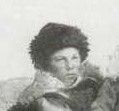 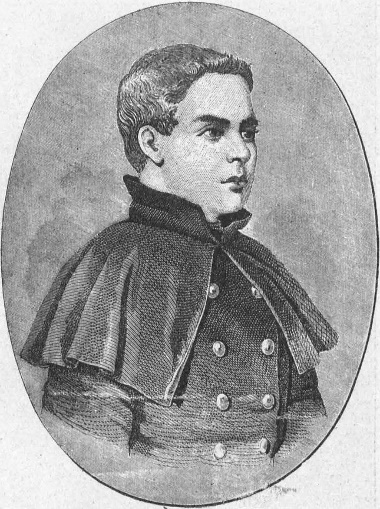 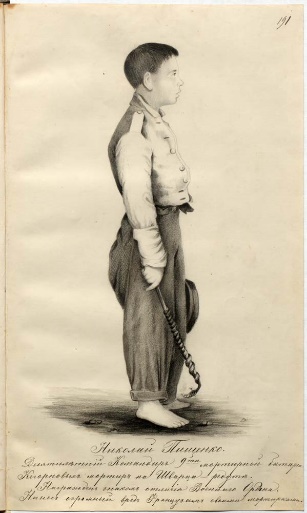 А   БВ ________________________________________________ (1837-1901)Капитан-лейтенант, командир «Весты». Изобретатель скорострельной винтовки, принятой на вооружение Морским ведомством. Накануне Русско-турецкой войны 1877–1878 гг. предложил, исходя из своего РОПиТовского опыта, вооружить и использовать быстроходные коммерческие суда для нападений на морские коммуникации противника. Одним из первых смог реализовать подобную идею, получив под своё командование пароход «Веста». По итогам боя «Весты» с превосходящим в скорости и в вооружении турецким броненосцем «Фетхи-Буленд» награждён орденом Святого Георгия 4-й степени, чином капитана 2 ранга и званием флигель-адъютанта.В ночь на 13 декабря 1877 года, командуя пароходом «Россия», захватил турецкий транспорт «Мерсина» с многочисленным вражеским десантом. Ценный трофей был взят на буксир и на следующий день приведён в Севастополь. На взятом судне оказалось более 700 солдат и офицеров турецкой армии, 262 кг серебра высокой пробы и некоторое количество золота. Получил всероссийскую известность и был произведён в капитаны 1-го ранга.Впоследствии занимал посты градоначальника Санкт-Петербурга (с 21 марта по 24 августа 1881), Нижегородского военного губернатора (в 1882–1897 гг.), сенатора. _________________________________________________(1848-1917)Артиллерийский офицер лейтенант, во время боя «Весты» 11.07.1897 руководил наводкой орудия, несмотря на многочисленные ранения (из тела  врачи извлекли впоследствии семнадцать осколков). За этот подвиг был удостоен ордена Св. Владимира 4 ст. с мечами и бантом. Активно занимался изучением истории Российского флота. С 1881 г. он сотрудничал с журналом «Морской сборник», газетой «Кронштадский вестник», писал книги.________________________________________________(1845-1908)Племянник П.А. Перелешина (Почётный гражданин Севастополя (01.05.75), первый градоначальник Севастополя, участник обороны Севастополя (1854–1855 гг.). Старший офицер «Весты», в бою получил контузию, но продолжал исполнять свои обязанности, за что награждён орденом Святого Георгия 4-й степени. Впоследствии был начальником Одесского торгового порта (1902–1905).________________________________________________(1848-1909)В июле 1877 года, находясь на пароходе «Веста», принял командование артиллерией взамен убитого подполковника Чернова и нанёс турецкому броненосцу «Фетхи-Буленд» повреждения, заставившие того выйти из боя. За этот бой был произведён в капитан-лейтенанты и награждён орденами Святого Владимира 4-й степени с мечами и бантом и Святого Георгия 4-й степени.Командовал 2-ой Тихоокеанской эскадрой в Цусимском сражении 1905 г., потерпевшей сокрушительное поражение.Николай Михайлович Баранов(1837-1901)Капитан-лейтенант, командир «Весты». Изобретатель скорострельной винтовки принятой на вооружение Морским ведомством. Накануне Русско-турецкой войны 1877–1878 гг. предложил, исходя из своего РОПиТовского опыта, вооружить и использовать быстроходные коммерческие суда для нападений на морские коммуникации противника. Одним из первых смог реализовать подобную идею, получив под своё командование пароход «Веста». По итогам боя «Весты» с превосходящим в скорости и в вооружении турецким броненосцем «Фетхи-Буленд» (11.07. 1877), награждён орденом Святого Георгия 4-й степени, чином капитана 2 ранга и званием флигель-адъютанта.В ночь на 13 декабря 1877 года, командуя пароходом «Россия», захватил турецкий транспорт «Мерсина» с многочисленным вражеским десантом. Ценный трофей был взят на буксир и на следующий день приведён в Севастополь. На взятом судне оказалось более 700 солдат и офицеров турецкой армии, 262 кг серебра высокой пробы и некоторое количество золота. Получил всероссийскую известность и был произведён в капитаны 1-го ранга.Впоследствии занимал посты градоначальника Санкт-Петербурга (с 21 марта по 24 августа 1881 г.), Нижегородского военного губернатора (в 1882–1897 гг.), сенатора. Аполлон Семёнович Кротков(1848-1917)Артиллерийский офицер лейтенант, во время  боя «Весты» 11.07.1897 руководил наводкой орудия, несмотря на многочисленные ранения (из тела  врачи извлекли впоследствии семнадцать осколков). За этот подвиг был удостоен ордена Св. Владимира 4 ст. с мечами и бантом. Активно занимался изучением истории Российского флота. С 1881 г. он сотрудничал с журналом «Морской сборник», газетой «Кронштадский вестник», писал книги.Владимир ПлатоновичПерелешин(1845-1908)Племянник П.А. Перелешина (Почётный гражданин Севастополя (01.05.75), первый градоначальник Севастополя, участник обороны Севастополя (1854–1855 гг.)). Старший офицер «Весты», в бою получил контузию, но продолжал исполнять свои обязанности, за что награждён орденом Святого Георгия 4-й степени. Впоследствии был начальником  Одесского торгового порта (1902-1905);Зиновий ПетровичРожественский(1848-1909)В июле 1877 года, находясь на пароходе «Веста», принял командование артиллерией взамен убитого подполковника Чернова и нанёс турецкому броненосцу «Фетхи-Буленд» повреждения, заставившие того выйти из боя. За этот бой был произведён в капитан-лейтенанты и награждён орденами Святого Владимира 4-й степени с мечами и бантом и Святого Георгия 4-й степени.Командовал 2-ой Тихоокеанской эскадрой в Цусимском сражении 1905г., потерпевшей сокрушительное поражение.5 класс5 классРазделы, темы содержания ОДНКНРВопросы содержания по региональному компоненту и проектной деятельностиРаздел 1. В мире культурыРаздел 1. В мире культурыТема урока: «Величие многонациональной культуры России» Культура народа, рожденная религией. Культура греческого города-государства Херсонес всех исторических периодовТема урока: «Законы нравственности – часть культуры общества»Источники нравственности: традиции, обычаи, религии. Духовно-нравственные основы традиционных религий Крыма и СевастополяРаздел 2. Нравственные ценности российского народа.Раздел 2. Нравственные ценности российского народа.Тема урока: «Береги землю родимую, как мать любимую» Примеры героизма, связанные с историей Севастополя:защита Родины в течение времен: священные книги, былинные богатыри, подвиги воинов.Тема урока: «Жизнь ратными подвигами полна» Героические страницы истории нашего города. Подъем патриотических чувств россиян в эпоху освободительных войн.Защита Отечества – долг каждого гражданина. Защитники города во время первой обороны 1854–1855 гг.: Даша Севастопольская, матрос Кошка.Подвиги героев Великой Отечественной войны – пример выполнения долга граждан России разных национальностей. Подвиги воинов – представителей разных народов. Защитники города в период второй обороны 1941–1942 гг.Тема урока: «Люди труда»Примеры трудовых подвигов в истории. Восстановление Севастополя после Великой Отечественной войны.Тема урока: «Плод добрых трудов славен»Учебный диалог: «Является ли учеба трудом? Какие качества должны быть у ученика, чтобы его труд был успешным?». Анализ и оценка ситуаций из жизни сверстников.Раздел 3. Религия и культура.Раздел 3. Религия и культура.Тема урока: «Культурное наследие христианской Руси»Духовные святыни Севастополя и Крыма: Владимирский собор в Херсонесе – принятие христианства, место крещения Руси. Владимирский собор – усыпальница российских адмиралов.Тема урока: «Духовные святыни Крыма и Севастополя»Православные монастыри и храмы. Тема урока: «Культура ислама» Ислам в Крыму. Период истории Крымского ханства Мечеть – часть исламской культуры. Севастопольская мечеть.Раздел 4-5. Твой духовный мирРаздел 4-5. Твой духовный мир Тема урока: «Твой духовный мир» Учебный проект «Мои творческие планы на учебный год». Культура поведения.